Dla wszystkich grup:https://www.youtube.com/watch?v=kshAhl-mWk8https://niemieckasofa.pl/2016/03/slownictwo-wielkanocne/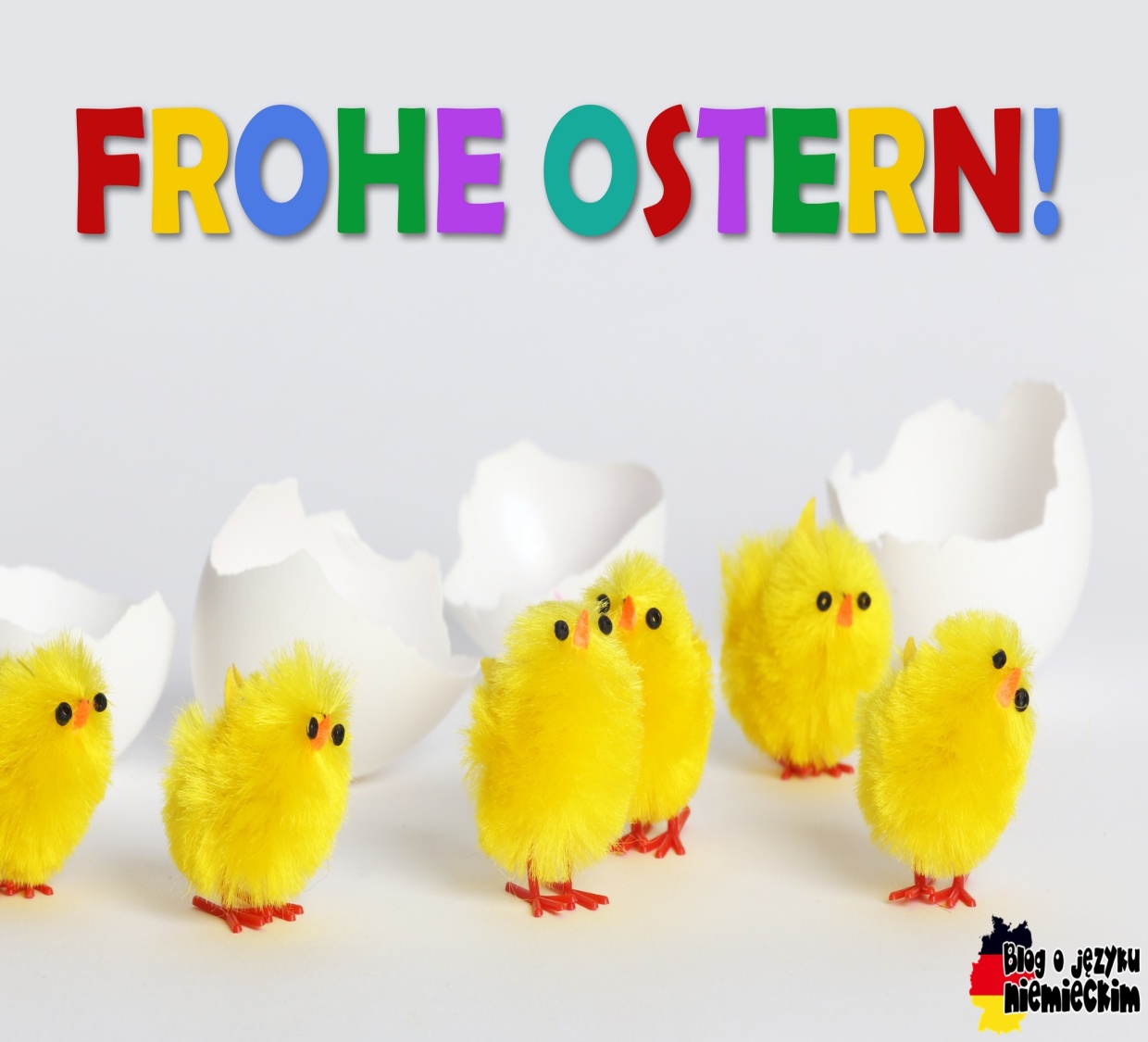 Link dla starszych grup:Piosenka "Gdy jesteś szczęśliwy..."https://www.youtube.com/watch?v=min--2_E5Pg&list=PLSOJpWQzl8Y7no6qou2WAHPqEF2yg0qiH&index=11Piosenka o krokodylu "Schnappi": https://www.youtube.com/watch?v=wcibw-m8tRkLink dla 3, 3-4 i 4-latków: https://www.youtube.com/watch?v=cKzETeEUOtMLink dla młodszych grup:Bajka "Świnka Peppa"https://www.youtube.com/watch?v=uFlQGwxltek&list=PLSOJpWQzl8Y7no6qou2WAHPqEF2yg0qiHPiosenka o krokodylu "Schnappi" : https://www.youtube.com/watch?v=wcibw-m8tRkUczymy się owoców w języku niemieckim (piosenka) dla wszystkich grup: https://www.youtube.com/watch?v=-kc3_Cdsmlc